Einladung zur Internationalen Flugkastenmeisterschaft des VSF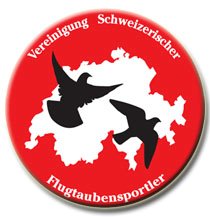 11. - 13. Juli 2013 / Rothenburg LUDer VSF lädt alle herzlich in Toni’s Zoo nach Rothenburg LU ein.Der Privatzoo ist in der ganzen Schweiz bekannt und lockt bei gutem Wetter zahlreiche Besucher an.Datum	Zeit	BeschreibungMittwoch, 10. Juli 2013	ab 14:00 Uhr	Annahme der Anmeldung vor OrtDonnerstag, 11. Juli 2013	08:00 – 20:00 Uhr	Wettflugbetrieb inkl. TaubenmarktFreitag, 12. Juli 2013	08:00 - 20:00 Uhr	Wettflugbetrieb inkl. TaubenmarktSamstag, 13. Juli 2013	08:00 – 18:00 Uhr	Wettflugbetrieb inkl. Taubenmarkt	ab ca. 19:30 Uhr	Züchterabend mit RangverkündigungSonntag, 14. Juli 2013		Abreise der TeilnehmerFranco VisonàTel. 0041 77 4314913E-Mail: fra-viso@bluewin.ch	(Voranmeldungen bitte per E-Mail senden.)Stellplätze für Wohnwagen und Zelte befinden sich in unmittelbarer Nähe des Zoos auf einer gemähten Wiese. Sie können gegen einen Unkostenbeitrag genutzt werden.Sanitäre Einrichtungen (inkl. Dusche) befinden sich auf dem Zoogelände.Flugtauben können aus EU-Ländern ohne seuchenpolizeiliche Bewilligung und Gesundheitszeugnis eingeführt werden. Bei der Einführ findet keine grenztierärztliche Untersuchung statt.Weitere Informationen unter: www.bvet.admin.chWir freuen uns auf einen tollen Anlass.ProgrammAdresseToni’s ZooHolzhüsern6023 Rothenburg (Luzern, Schweiz)www.toniszoo.chAnmeldungen / AuskunftUnterkunftEinfuhrbestimmungen